                               Prudnik, 29 kwietnia 2022 r.Publiczna Szkoła Podstawowa Nr 4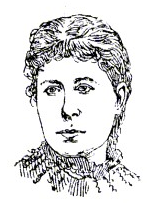 im. Marii Konopnickiejw Prudniku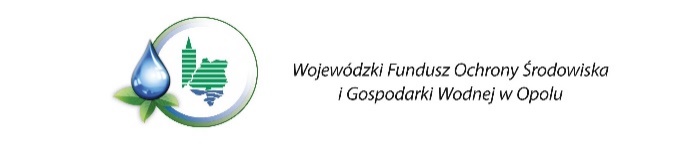 Edukacja antysmogowej „Smog-co nas truje?” w klasach I-III
W projekcie „Dobra atmosfera- JA decyduję!” wzięli uczniowie wszystkich klas I-III. Organizatorkami zajęć z edukacji antysmogowej „Smog-co nas truje?” były nauczycielki klas I-III we współpracy z inicjatorkami projektu. Zajęcia przeprowadzono w kwietniu 2022r. Ogółem w zajęciach uczestniczyło 175 uczniów.Zajęcia odbywały się z wykorzystaniem materiałów edukacyjnych o tematyce antysmogowej, w postaci zeszytów zadań Syngeos (www.naszepowietrze.pl). Zastosowano formy pracy indywidualnej, grupowej i zbiorowej. Wykorzystano różnorodne metody pracy, takie jak metody czynne- zadań stawianych dzieciom, metodę samodzielnych doświadczeń, metody oglądowe- obserwacja , pokaz, metody słowne- rozmowy, instrukcje, objaśnienia. Podczas zajęć dominowały jednak metody aktywizujące: debata za i przeciw, burza mózgów, mapy skojarzeń, rysowanie ilustracji, sporządzanie plakatów .Uczniowie wyszukiwali i wskazywali elementy powodujące smog, ilustrowali najbliższe okolice wskazując „sprawców smogu”, projektowali maseczki antysmogowe, wykonywali plakaty związane z segregacją śmieci. Uczniowie klas trzecich brali udział w zajęciach terenowych z wykorzystaniem pyłomierza osobistego Dust Air- badali jakość powietrza w przestrzeni wokół szkoły, parku, rynku miejskiego. Atrakcyjne dla dzieci były zajęcia komputerowe z wykorzystaniem gry Memory „Ekobohater” utrwalającą zasady prawidłowej segregacji śmieci oraz serwisu eduESA- „Miasteczko Ekomoko”. KlasaData realizacji l. uczniówTematwychowawcaEdukacja antysmogowa Smog -co nas truje?Edukacja antysmogowa Smog -co nas truje?Edukacja antysmogowa Smog -co nas truje?Edukacja antysmogowa Smog -co nas truje?I a11.04.202216Edukacja antysmogowa w ramach projektu ”Dobra atmosfera – Ja decyduję” dofinansowanego ze środków WFOŚiGW w Opolu. Realizacja zajęć z wykorzystaniem filmu edukacyjnego “Dlaczego musimy dbać o powietrze?” Czym jest smog?” oraz zadań Synges . Projektowanie maski antysmogowej.  Baraniecka EwaI b11.04.202219Edukacja antysmogowa w ramach projektu ,,Dobra atmosfera – Ja decyduję!” dofinansowanego ze środków WFOŚiGW w Opolu. Realizacja zajęć z wykorzystaniem filmu edukacyjnego ,,Dlaczego musimy dbać o powietrze? Czym jest smog?” oraz zeszytów zadań Syngeos zawierających treści na temat smogu, zagrożeń i zapobiegania zanieczyszczeniom. Budowa i działanie maski antysmogowej.Kosińska BogumiłaI c11.04.202217Dobra atmosfera – JA decyduję - co to jest smog? Jak wpływa na nasze zdrowie? co możemy zrobić, żeby zmniejszyć zanieczyszczenie powietrza? Segregacja odpadów, maska antysmogowa. Edukacja antysmogowa w ramach projektu dofinansowanego ze środków WFOSiGW w OpoluMączka AnnaII a11.04.2022 26.04.20221919Edukacja antysmogowa w ramach projektu "Dobra atmosfera - JA decyduję!" dofinansowanego ze środków WFOŚiGW w Opolu. Przypomnienie, czym jest smog, zapobieganie jego powstawaniu. Zasady prawidłowej segregacji odpadów. Budowa i działanie maski antysmogowej.  Segregacyjna piątka- dlaczego warto segregować śmieci?Ulman JoannaSzeliga-Zwojewska BeataII b11.04.202223Edukacja Antysmogowa- realizacja zadań z wykorzystaniem zeszytów zadań Syngeos w ramach projektu ,,Dobra atmosfera- JA decyduję!”, dofinansowanego ze środków WFOŚiGW w Opolu. Realizacja zadań z wykorzystaniem filmu ,,Jak dbać o czyste powietrze”. Budowa i działanie maski antysmogowej.Pałętka BernadetaIII a12.04.202218Edukacja Antysmogowa- Zapoznanie uczniów z problematyką czystości powietrza, oraz wpływu smogu na zdrowie człowieka w wykorzystaniem zeszytów zadań Syngeos w ramach projektu "Dobra atmosfera - JA decyduję", dofinansowanego ze środków WFOŚiGW w Opolu. Podsumowanie zajęć terenowych, projekcja filmu edukacyjnego "Powietrze bez śmieci". (I. Trochowski)Realizacja zadań  z wykorzystaniem filmu ,, Jak dbać o czyste powietrze?”. Budowa  i działanie maski.( E. Kasperska)Trochowski IreneuszKasperska ElżbietaIII b13.04.202221Edukacja Antysmogowa- realizacja zadań z wykorzystaniem zeszytów zadań Syngeos w ramach projektu "Dobra atmosfera - JA decyduję", dofinansowanego ze środków WFOŚiGW w Opolu.Dudaczyk TeresaIII c11.04.2022 23Edukacja antysmogowa w ramach projektu "Dobra atmosfera - JA decyduję!" dofinansowanego ze środków WFOŚiGW w Opolu. Przypomnienie, czym jest smog, zapobieganie jego powstawaniu. Zasady prawidłowej segregacji odpadów. Budowa i działanie maski antysmogowej.Zwolińska Kamila